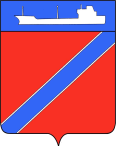 ПОСТАНОВЛЕНИЕАДМИНИСТРАЦИЯ ТУАПСИНСКОГО ГОРОДСКОГО ПОСЕЛЕНИЯТУАПСИНСКОГО РАЙОНАот 20.05.2016                                                                                    № 729г. ТуапсеО предоставлении гаражно-строительному кооперативу № 160 разрешения на отклонение от предельных параметров разрешенного строительства на земельном участке с кадастровым номером: 23:51:0301006:103, расположенном по адресу: Краснодарский край, г. Туапсе, ул. Московских строителейВ соответствии с Градостроительным кодексом Российской Федерации, Федеральным законом от 6 октября 2003 года № 131-ФЗ «Об общих принципах организации местного самоуправления в Российской Федерации», Правилами землепользования и застройки Туапсинского городского поселения Туапсинского района, утвержденными решением Совета Туапсинского городского поселения от 24 сентября 2015 года № 43.2, рассмотрев заявление председателя гаражно-строительного кооператива № 160 Ашиткова Юрия Александровича об отклонении параметров разрешенного строительства на земельном участке, категория земель: земли населенных пунктов – для размещения объектов гаражно-строительных и гаражно-стояночных кооперативов, площадь: 783 кв.м., адрес: Краснодарский край, г. Туапсе, ул. Калараша, кадастровый номер: 23:51:0301006:103, принимая во внимание заключение о результатах публичных слушаний от 20 апреля 2016 года,               п о с т а н о в л я ю: 1. Предоставить гаражно-строительному кооперативу № 160 разрешение на отклонение от предельных параметров разрешенного строительства на земельном участке, площадью 783 кв.м., расположенном по адресу: Краснодарский край, г. Туапсе, ул. Московских строителей с кадастровым номером: 23:51:0301006:103 с установлением следующих параметров: отступ от границ земельного участка – 1 м.2. Отделу имущественных и земельных отношений (Винтер):1) опубликовать настоящее постановление в газете «Мой Туапсе»;2) разместить настоящее постановление на официальном сайте администрации Туапсинского городского поселения Туапсинского района в сети «Интернет».3. Контроль за выполнением настоящего постановления возложить на заместителя главы администрации по вопросам ЖКХ, архитектуры, имущественным и земельным отношениям Е.М. Балантаеву.4. Постановление вступает в силу со дня его подписания.  Глава Туапсинского городского поселения                                                                               А.В. Чехов                                                                                                                                                        